Zał. nr 3 do SIWZ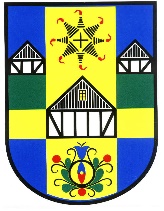 do zam. publ. ZP 271.4.2019Umowa nr ……/2019do zam. publ. ZP 271.4.2019w dniu .............................. w Lini pomiędzy:Gminą Linia,  ul. Turystyczna 15, 84-223 LiniaREGON 191675327, NIP 588-242-21-24zwaną w dalszej treści umowy "Zamawiającym",reprezentowaną przez:Bogusławę Engelbrecht –Wójta Gminy Liniaprzy kontrasygnacie Ewy Meyer – Skarbnika Gminy Linia,a...................................................................................................................................................,reprezentowanym przez:....................................................................................................................................................zwanym w treści umowy „Wykonawcą”,łącznie zwanymi „Stronami”, a każda z osobna „Stroną”.Podstawą zawarcia umowy jest postępowanie o udzielenie zamówienia publicznego w trybie przetargu nieograniczonego, zgodnie z ustawą z dnia 29 stycznia 2004 r. Prawo zamówień publicznych (t.j. Dz.U. z 2018 r., poz. 1986 z dalej zwana: uPzp).§ 1PRZEDMIOT UMOWYW wyniku przeprowadzonego postępowania w trybie przetargu nieograniczonego Zamawiający zleca, a Wykonawca przyjmuje do wykonania świadczenie usługi cateringowej (przygotowanie i dostarczenie posiłków) dla Gminnego Żłobka „Promyczek” oraz przedszkola zlokalizowanego przy ul. Kaszubskiej 15 w Lini cz. …….. na warunkach określonych w specyfikacji istotnych warunków zamówienia (dalej w treści: SIWZ).Planowane wielkości dziennych dostaw zostały wskazane w SIWZ i mają charakter szacunkowy, w zależności od frekwencji dzieci lub zmiany deklaracji rodziców zgłaszających chęć żywienia dzieci i mogą ulec zmniejszeniu oraz nie mogą stanowić podstawy do wnoszenia przez Wykonawcę jakichkolwiek roszczeń.Wykonawca oświadcza, że posiada pełne uprawnienia potrzebne do świadczenia usługi cateringowej wydane przez Państwowego Powiatowego Inspektora Sanitarnego.Stan posiłków i sposób ich dowożenia musi spełniać wymogi Państwowej Stacji Sanitarno-Epidemiologicznej.W przypadku awarii lub innych nie przewidzianych przez Wykonawcę zdarzeń uniemożliwiających przygotowanie i dostawę posiłków, Wykonawca jest zobowiązany
zapewnić posiłki o nie gorszej jakości na swój koszt z innych źródeł.Jadłospis będzie układany przez Wykonawcę na okres 1 miesiąca i dostarczany Zamawiającemu w formie pisemnej. Dzienny jadłospis obejmuje śniadanie, II śniadanie, obiad (zupa, drugie danie i surówka) oraz podwieczorek.W jadłospisie powinna znaleźć się informacja odnośnie gramatury oraz wartości kalorycznej posiłków.Wykonawca zobowiązuje się:układać jadłospis na okres 1 miesiąca naprzód i dostarczać go Zamawiającemu w formie pisemnej. Dzienny jadłospis obejmuje posiłki: śniadanie, II śniadanie, obiad (zupa, drugie danie i surówka) oraz podwieczorek. W jadłospisie powinna znaleźć się informacja odnośnie gramatury oraz wartości kalorycznej posiłków.Zapewnić ilość posiłków zgodną z zapotrzebowaniem złożonym na dany dzień przez Zamawiającego. Ilość posiłków będzie się zmieniać w zależności od frekwencji dzieci. Wykonawca zobowiązany będzie zapewnić ilość posiłków zgodnie z zapotrzebowaniem złożonym na dany dzień drogą e-mailową, telefoniczną bądź sms-ową najpóźniej do godz. 18:00 w dniu poprzedzającym zamówienie.Przygotowywania posiłków zgodnie z obowiązującymi normami i przepisami prawa. Wykonawca będzie przygotowywał posiłki zgodnie z zasadami określonymi w ustawie dnia 25.08.2006 r. o bezpieczeństwie żywności i żywienia (t. j. Dz. U. z 2015 r. poz. 594 z późn. zm.) łącznie z przepisami wykonawczymi do tej ustawy i zgodnie z Rozporządzeniem Parlamentu Europejskiego i Rady nr 852/2004/WE z dnia 29.04.2004 r. w sprawie higieny żywności i żywienia (Dz. U. UE L139 z dnia 30.04.2004 r.) oraz zgodnie z polskimi normami żywieniowymi dla dzieci w wieku od 6 miesięcy do 5 lat.Przechowywania próbek posiłków do celów sanitarno-epidemiologicznych zgodnie z obowiązującymi przepisami.Wykonawca dostarcza posiłki własnym transportem w specjalistycznych termosach i pojemnikach, gwarantujących utrzymanie odpowiedniej temperatury oraz jakości przewożonych posiłków. Przygotowany jadłospis powinien zawierać informację dot. gramatury, wartości kalorycznej posiłków oraz szczegółowy opis dań (z jakich składników składa się danie i jaki jest udział % danego składnika w tym daniu). Do obowiązków Wykonawcy należy także odbiór pojemników. Pojemniki zbierane będą w porze ustalonej wcześniej z Zamawiającym.Wykonawca jest odpowiedzialny za zgodność z warunkami jakościowymi opisanymi dla przedmiotu zamówienia.Personel Wykonawcy winien posiadać bieżące przeszkolenie z zakresu BHP oraz HACCP, a także aktualne książeczki zdrowia. Wykonawca odpowiada prawnie za żywienie dzieci przed Powiatowym Państwowym Inspektorem Sanitarnym.Zamawiający nie ponosi odpowiedzialności za szkodę wyrządzoną przez Wykonawcę podczas wykonywania przedmiotu zamówienia.§ 2 WYNAGRODZENIEZgodnie z Ofertą przetargową Zamawiający za realizację przedmiotu umowy zapłaci łączną  kwotę  nie wyższą  niż dla cz. ………… wartość brutto ……………. zł  (słownie  zł:…………………….) przy czym stawka za osobodzień wyniesie …………………………………… zł brutto, w tym podatek VAT …………… zł.W kwocie wymienionej w ust. 1 zawarte są wszystkie koszty związane z realizacją przedmiotu umowy, a w szczególności koszty przygotowania posiłków, dostawy, wniesienia towaru, odebrania odpadów oraz kosztów związanych z wystąpieniem awarii                 i zapewnieniem posiłków o nie gorszej jakości na swój koszt z innych źródeł. Wynagrodzenie powinno zawierać także należne opłaty wynikające z polskiego prawaCeny jednostkowe przedmiotu umowy nie podlegają zmianie oraz waloryzacji w okresie obowiązywania umowy.Wykonawca otrzyma wynagrodzenie na podstawie rzeczywistej ilości posiłków dostarczonych w danym miesiącu potwierdzonych zestawieniem miesięcznym dostaw z wyszczególnieniem poszczególnych ilości posiłków podpisaną przez Zamawiającego lub jego przedstawiciela na podstawie, którego zostanie wystawiona zostanie faktura VAT. Fakt niedostarczenia posiłków lub dostarczenia posiłków 30 minut później w stosunku do godzin określonych w SIWZ będzie traktowany jako brak realizacji umowy w danym dniu i nie będzie stanowił podstawy do dokonania zapłaty za realizację usługi w tym zakresie. Płatność będzie regulowana przez Zamawiającego po każdym miesiącu, w którym odbyła się dostawa przedmiotu umowy i dokonany został przez Zamawiającego odbiór, przelewem w terminie ……… dni od daty otrzymania faktury VAT, na rachunek bankowy wskazany przez Wykonawcę. Wynagrodzenie Wykonawcy będzie określane na podstawie ilościowego rozliczenia rzeczywiście dostarczonych posiłków.Za dzień zapłaty uważa się dzień obciążenia rachunku Zamawiającego.§ 3 TERMIN I WARUNKI DOSTAWRealizacja przedmiotu zamówienia odbywać się będzie w dni robocze tj. od poniedziałku do piątku z wyjątkiem dni ustawowo wolnych od pracy oraz dni wolnych od zajęć opiekuńczych w żłobku w następujących terminach: Część 1: od 13 marca 2019 r. do 31 lipca 2021 r. (przewidywana przerwa od 1 do 31 sierpnia 2019 r. oraz od 1 do 31 sierpnia 2020 r.),Część 2: od 1 września 2019 r. do 31 sierpnia 2021 r. (przewidywana przerwa od 1 do 31 sierpnia 2019 r. oraz od 1 do 31 sierpnia 2020 r.),Cześć 3: od 1 września 2019 r. do 31 października 2020 r. (przewidywana przerwa od 1 lipca 2020 r. do 31 sierpnia 2020 r.). § 4PRAWA I OBOWIĄZKI ZAMAWIAJĄCEGOZamawiający zobowiązuje Wykonawcę do udostępnienia dokumentacji związanej                             z żywieniem w celu oceny wywiązywania się ze zobowiązań.Zamawiający zobowiązuje się do niezwłocznego, pisemnego przekazywania uwag                            w zakresie nieprawidłowości dotyczących dostarczanych posiłków.Zakwestionowane przez przedstawiciela Zamawiającego posiłki pod względem ilości i jakości podlegać będą wymianie na koszt Wykonawcy.§ 5ODPOWIEDZIALNOŚĆ WYKONAWCYWykonawca ponosi odpowiedzialność z tytułu realizacji przedmiotu umowy za szkody wyrządzone osobom trzecim wynikające z niewykonania lub nienależytego wykonania umowy.Wykonawca ponosi odpowiedzialność (w tym finansową) za wszelkie inne niż określone wyżej nieprawidłowości w świadczeniu usług cateringowych ujawnione przez organy kontrolne lub służby Zamawiającego oraz spowodowane nimi szkody wobec Zamawiającego, jak i wobec osób trzecich.Ponadto Wykonawca jest zobowiązany do usunięcia wszelkich wskazanych nieprawidłowości na własny koszt.Wykonawca zobowiązuje się do zatrudnienia na podstawie umowy o pracę w rozumieniu przepisów ustawy z 26 czerwca 1974 - Kodeks pracy (Dz.U. z 2014 r., poz. 1502 z późn. zm.), przez cały okres realizacji umowy, osoby wykonujące czynności w zakresie realizacji przedmiotu zamówienia. Zobowiązanie Wykonawcy do zatrudnienia w/w osób stosuje się również do podwykonawców Wykonawcy, jeśli będą uczestniczyli w realizacji zamówienia.Wykonawca udostępnieni na żądanie Zamawiającego celem kontroli wymogu zatrudnienia, o którym mowa w ust. 4, niezbędnych dokumentów a w szczególności potwierdzających bieżące opłacanie składek i należnych podatków z tytułu zatrudnienia.§ 6 KARY UMOWNEWykonawca zobowiązany jest do zapłaty na rzecz Zamawiającego kary umownej:w przypadku odstąpienia przez Zamawiającego od umowy z przyczyn leżących po stronie Wykonawcy - w wysokości 15 % wynagrodzenia brutto określonego w § 2 ust. 1 umowy, w terminie 7 dni od daty odstąpienia od umowy lub rozwiązania umowy bez dodatkowego wezwania i bez konieczności wykazywania poniesionej szkody przez Zamawiającego. Kwotę kary umownej należy wpłacić na konto bankowe wskazane przez Zamawiającego,w przypadku stwierdzenia niewykonania lub nienależytego wykonania przedmiotu umowy przez Wykonawcę, w szczególności w przypadkach opóźnienia w rozpoczęciu realizacji usługi, opóźnień lub braku realizacji częściowej usługi (zamówienia), niestarannego przygotowywania i dostarczania posiłków złej jakości posiłków (nieświeże produkty, niewłaściwa temperatura, zaniżone ilości itp.), niezgodności menu z zamówieniem, stwierdzenia powtarzających się zaniedbań po stronie Wykonawcy, w szczególności w przypadku stwierdzenia przy realizacji usługi cateringowej braków ilościowych lub jakościowych – w wysokości 5% wartości brutto miesięcznego Wynagrodzenia Wykonawcy, dotyczącego miesiąca poprzedzającego nieterminowe wykonanie usługi. A w przypadku dwukrotnego opóźnienia w dostawie posiłków w danym miesiącu, Wykonawca zapłaci 10% wartości brutto miesięcznego Wynagrodzenia Wykonawcy, dotyczącego miesiąca poprzedzającego nieterminowe wykonanie usługi.w przypadku stwierdzenia przez Zamawiającego lub jego przedstawicieli lub Państwową Inspekcję Pracy braku spełnienia wymogu, o którym mowa w § 5 ust. 4 Wykonawca zapłaci Zamawiającemu karę umowną w wysokości 1000 zł za każdy taki przypadek.Zamawiający zastrzega sobie prawo do dochodzenia odszkodowania przewyższającego wysokość zastrzeżonych kar umownych, do wysokości rzeczywiście poniesionej szkody, na zasadach ogólnych uregulowanych w Kodeksie cywilnym.Kwoty naliczonych kar umownych mogą być potrącone z należności Wykonawcy wynikających z faktur wystawionych na podstawie niniejszej umowy.Kary umowne mogą być kumulowane.§ 7NADZÓR NAD REALIZACJĄ UMOWYZa realizację umowy odpowiedzialni są po stronie:Zamawiającegow zakresie cz. 1 i 2:	 nr tel.	    e-mail: 	w zakresie cz. 3:	 nr tel.	    e-mail: 	Wykonawcy: 	nr tel.	 e-mail:	Strony zobowiązują się do pisemnego informowania o każdej zmianie adresu, telefonu i e-maila oraz osób odpowiedzialnych za realizację umowy bez potrzeby sporządzenia aneksu do umowy.W przypadku braku takiej informacji, pisma przysłane na dotychczasowy adres uważa się za skutecznie doręczone.§ 8 ODSTĄPIENIE OD UMOWY/ZMIANY UMOWYZamawiającemu przysługuje prawo odstąpienia od umowy, w szczególności:wystąpienia istotnej zmiany okoliczności powodującej, że wykonanie przedmiotu niniejszej umowy nie leży w interesie Zamawiającego, czego nie można było przewidzieć w chwili zawarcia umowy, odstąpienie od umowy w tym wypadku może nastąpić w terminie 30 dni od daty powzięcia wiadomości o powyższych okolicznościach, w takim przypadku Wykonawca może żądać jedynie wynagrodzenia należnego mu za wykonaną część niniejszej umowy,otwarcia likwidacji lub złożenia wniosku o ogłoszenie upadłości Wykonawcy,prawomocnego zajęcia majątku Wykonawcy,utraty przez Wykonawcę uprawnienia do prowadzenia przedmiotowej działalności.Odstąpienie od umowy powinno nastąpić w terminie 30 dni od daty powzięcia przez
Zamawiającego wiadomości o zaistnieniu okoliczności uzasadniającej odstąpienie,                            w formie pisemnej pod rygorem nieważności takiego oświadczenia i powinno zawierać uzasadnienie.W trakcie obowiązywania umowy Zamawiający może skorzystać z prawa opcji obejmującego prawo do zwiększenia do 10% wartości zamówienia obliczanego, jako iloczyn wartości szacunkowej i ceny osobodnia brutto wskazanej w § 2 ust. 1 umowy. Wykonawca jest zobowiązany realizować prawo opcji.W przypadku nieskorzystania przez Zamawiającego z prawa opcji, albo w przypadku skorzystania w niepełnym zakresie, Wykonawcy nie będą przysługiwały żadne roszczenia. Zamawiający może skorzystać z prawa opcji w przypadku wyczerpania szacunkowej ilości określonej w pkt 3.3.6 SIWZ oraz w załączniku nr 1 do umowy, jeśli pojawi się potrzeba zwiększenia liczby posiłków. W takiej sytuacji Zamawiający poinformuje Wykonawcę                       o skorzystaniu z prawa opcji.W przypadku usługi realizowanej w ramach prawa opcji stosuje się wszystkie postanowienia przedmiotowej umowy, w tym w szczególności postanowienia dotyczące godzin i warunków dostarczania posiłków.§ 9 POSTANOWIENIA KOŃCOWEZmiana niniejszej umowy wymaga sporządzenia aneksu w formie pisemnej pod rygorem nieważności.Wszelkie spory wynikające z niniejszej umowy rozstrzygane będą w drodze negocjacji.Jeżeli strony nie osiągną kompromisu sprawy sporne wynikłe z realizacji umowy rozpatrywane będą przez Sąd Powszechny właściwy dla siedziby Zamawiającego.Do spraw nieuregulowanych w umowie mają zastosowanie odpowiednie przepisy Kodeksu cywilnego.Umowę sporządzono w 3 jednobrzmiących egzemplarzach: 2 egzemplarze dla Zamawiającego i 1 egzemplarz dla Wykonawcy. Załącznik wymieniony w treści umowy stanowi jej integralną część.Integralną część niniejszej umowy stanowią załączniki:załącznik nr 1 – formularz ofertowy,załącznik nr 2 – Specyfikacja Istotnych Warunków Zamówienia.ZAMAWIAJĄCY                                        WYKONAWCAZałącznik do umowy nr ……/2019 do zam. publ. ZP 271.4.2019- OŚWIADCZENIE WYKONAWCY dot. zatrudnienia na podstawie umowy o pracę-Zamawiający: Gmina LiniaUl. Turystyczna 15                                             84-223 Linia        OŚWIADCZENIE          Oświadczam/y, iż osoby, które będą  wykonywały zamówienie publiczne prowadzone w trybie przetargu nieograniczonego pn.: „Świadczenie usługi cateringowej (przygotowanie i dostarczenie posiłków) dla Gminnego Żłobka „Promyczek” oraz przedszkola zlokalizowanego przy ul. Kaszubskiej 15 w Lini cz. …….. są zatrudnione na podstawie umowy o pracę rozumieniu art. 22 § 1 Kodeksu pracy.        Jednocześnie zobowiązuję/zobowiązujemy się  na wezwanie Zamawiającego na każdym etapie realizacji robót budowlanych do przedłożenia poświadczonej za zgodność z oryginałem odpowiednio przez wykonawcę lub podwykonawcę kopii umowy/umów o pracę osób wykonujących w trakcie realizacji zamówienia czynności, których dotyczy ww. oświadczenie wykonawcy lub podwykonawcy (wraz z dokumentem regulującym zakres obowiązków, jeżeli został sporządzony). ............................, ……………………..	      (miejscowość)              (data) ................................................................................(podpisy osób wskazanych w dokumencie uprawniającym do występowania w obrocie prawnym lub posiadających pełnomocnictwo 